Fra:	Hilde Anita Nyvoll <Hilde.Nyvoll@nordreisa.kommune.no>Sendt:	13. januar 2022 14:04Til:	## KLD-MotorferdsellovutvalgetEmne:	FW: Motorisert ferdsel i utmarksområderOppfølgingsflagg:	Følg oppStatus for flagg:	FlaggetFra: Hilde Anita Nyvoll <Hilde.Nyvoll@nordreisa.kommune.no>
Dato: torsdag 9. desember 2021 15:37
Til: Are Eriksen <eriksenare@hotmail.com>
Emne: Re: Motorisert ferdsel i utmarksområderHei Are!Takk for henvendelsen. Dette er en viktig sak som engasjerer. Får allerede mange henvendelser. Utvalget har sitt første møte 10.-11. januar. Skal ta med innspillet ditt i det videre arbeidet. Og takk for at du stiller deg til disposisjon.HilsenHilde Nyvoll Ordfører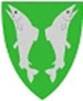 Nordreisa kommune Telefon: 77 58 80 02Mobil:    91 80 71 30Fra: Are Eriksen <eriksenare@hotmail.com>
Dato: onsdag 8. desember 2021 15:20
Til: Hilde Anita Nyvoll <Hilde.Nyvoll@nordreisa.kommune.no>
Emne: VS: Motorisert ferdsel i utmarksområder[EPOST UTENFRA] Vær forsiktig!God dag Hilde Anita NyvollJeg har engasjert meg i ovennevnte sak og nedenfor er e-post til statsråd Espen Barth Eide.  Har også vært i kontakt med Jan-Eirik Nordahl i Sørreisa kommune og flere stortingsrepresentanter fra Troms.  Forstår at du er blitt engasjert i saken om motorisert ferdsel i utmark og skogsområder.Er det noe jeg kan bistå med, mer enn det som er gjort, så er jeg tilgjengelig.Mvh Are EriksenValen 24, 9310 SørreisaMob: 97626295Fra: Are Eriksen
Sendt: torsdag 2. desember 2021 kl. 11:13
Til: postmottak@kld.dep.no
Emne: Motorisert ferdsel i utmarksområderTil statsråd Espen Barth EideSaken gjelder bruk av traktor/ATV i skogbruket, hvor man kjører inn på skogsveier og uveisomme områder for å hente ut ved.Statsforvalteren i Troms/Finnmark ser ut til å øke innsatsen sin for å forhindre bruk av motoriserte redskaper i skogs- og utmarksområder.  Dette går rett og slett ikke an og strider mot enhver fornuft for å kunne bruke de ressurser vi har tilgjengelig her nord i landet.  Vi som bor i nordnorske utkantsområder må kunne nyttiggjøre oss de ressurser vi har i naturen uten at begrensninger i motorferdsel vil gjøre slikt nærmest umulig.  Det pågår en omfattende avisdebatt om motorisert ferdsel i skogsområder, spesielt i avisene Troms Folkeblad og Nordlys.Nå er det slik at de som driver skogsbruk som forretning og profesjon, kan bruke alle slags skogsmaskiner til uttak av tømmer.  For oss som har et småbruk med noen dekar skog og som forvalter dette med forsiktighet, ikke kan bruke traktor eller ATV på barmark for å hente ut ved. Jeg peker på:Vår nordnorske skog består i hovedsak av gråor, asp, bjørk og rogn.  Hovedbruken for slik ved er brensel.  Mye skog står nå og råtner ned siden det er langt mindre husdyr som beiter ned landskapet.Bruk av ved til fyring er klimanøytralt.  God skogspleie øker produksjonen av både ved, sopp og bær.  I disse tider med skyhøye strømpriser er det vedfyring som er alternativet for oss som bor i utkantstrøk.Arbeid i skogen er veldig bra folkehelsen.  Noen ukers arbeid i skogen og kroppen kjennes ung og ny igjen til tross for at den er 73 år gammel.  Skogsområder gjøres også tilgjengelig for befolkningen som bruker områdene til rekreasjon og bærplukking.  God folkehelse for alle sammen.Å sage ned, kutte opp og hente ut gammel skog fordrer motoriserte hjelpemidler.  For min del drives skogrydding i tiden hvor fugler og dyr er ferdig med hekking og reir, gjerne fra august og ut november.  Ved som produseres ett år tas i bruk til fyring tredje påfølgende år, noe som gjør at fyringsveden er tørr og god.ATV eller traktor og motorsag er nødvendigheter i skogrydding.  Skal det være forbud mot dette, ender det opp i ytterligere forringelse av skogsarealene, med krattskog og stor nedråtning av gammel skog.  Dette kan ikke være et mål for verken klimapolitikk, bruk av skogsområder til rekreasjon eller folkehelse.Ber deg Espen Barth Eide å ta fatt i denne saken og rydde opp i tidligere regjerings misere.  Dette gjelder vanlige folks hverdag og strev på bygdene.Jeg har også sendt e-post til stortingsrepresentantene Per Vidar Kjølmoen, AP, og Ivar B. Prestbakmo, SP, samt til mat og landbruksminister Sandra Borch.  Så nevner jeg at jeg også er medlem av Ap gjennom mange år, selv om dette i denne sak har mindre betydning.Mvh Are EriksenValen 24, 9310 SørreisaMob: 97626295 Postadresse:Besøksadresse:Telefon:  77 58 80 00Bankkto: 4740 05 03954Postboks 174, 9156 StorslettSentrum 17Telefaks: 77 58 80 01Org nr: 943 350 833E-post: postmottak@nordreisa.kommune.noInternett: www.nordreisa.kommune.nowww.facebook.com/nordreisakommune